 Buddleia alternifolia (Chine)	33.00 €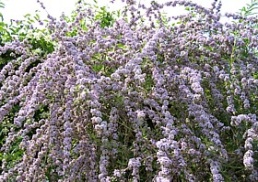 Arbuste aux branches souples, grandes hampes florales, lilas clair en juin. Buxus sempervirens ‘Arborescens’ (Europe, Afrique)	30.00 € à 48.00 €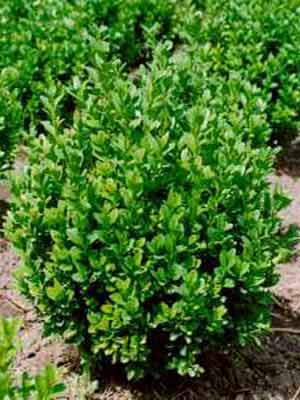 Espèce très employée en art topiaire, forme érigée. Buxus sempervirens ‘Argentea’ (Europe, Afrique)	30.00 € à 48.00 €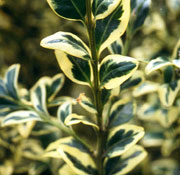 Marginé de blanc. Buxus sempervirens ‘Aureo marginata’ (Europe, Afrique)	30.00 € à 48.00 €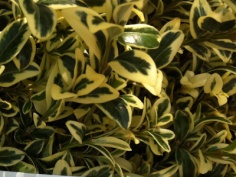 Marginé doré. Buxus sempervirens ‘Myrtifolia’ (Europe)	30.00 € à 48.00 €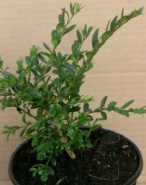 Petites feuilles minces, bronze en hiver. Buxus sempervirens ‘Rosmarinifolia’ (Europe)	30.00 € à 48.00 €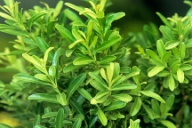 Petites feuilles allongées. Buxus sempervirens ‘Rotundifolia’ (Europe)	30.00 € à 48.00 €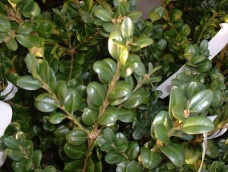 Petites feuilles arrondies, pousse rapide, pour haies.          Ceanothus Concha	35 €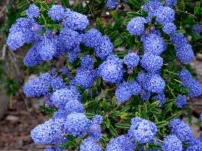 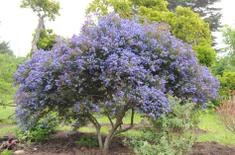 Très beau bleu foncé. Très florifère. Feuille longue gauffrée, arbustif, compact. 2,5x1, 5m Un des plus beau bleu de la gamme des céanothes : Le bouton floral avant de s'ouvrir est rouge. Sa fleur bleu foncé recouvre entièrement l'arbuste au mois d'avril. Cette variété est vigoureuse.     Ceanothus « Skylark »	38.00 €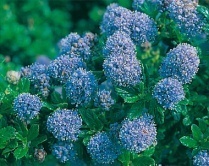 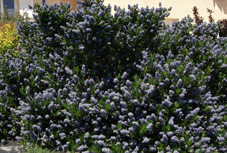 2m Arbuse à floraison mai juin bleu soutenu. Nouvelle variété de Céanothes, sa floraison plus tardive vient après les autres. Céanothes persistantes : juin. Sa feuille est d'un joli vert brillant ovale presque ronde. Son port est compact et il ne se dégarnit pas. Massif d'arbustes, haie variée. Callicarpa dichotoma 'Albibacca'	29.00 €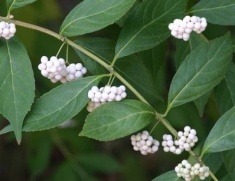 Les rameaux se couvrent de fruits blanc pur en fin d'été, automne, spectaculaire, fructification sur le bois de l’année  *Callicarpa bodinieri ‘Profusion’ (Chine)                                     25.00 €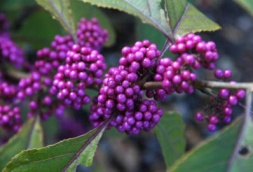 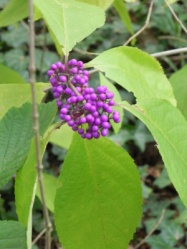 Floraison rose en début d’été suivie de fruits plus grands violet foncé, persistant tout l’automne. Calophaca wolgarica (Russie)		38.00 €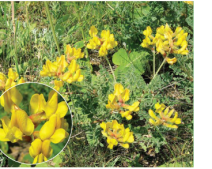 Petit arbuste, fleurs jaunes en été. Calycanthus floridus (USA)	38.00 €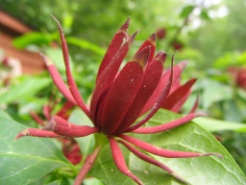  aromatique, fleurs rouge brun en début d’été. ellia japonica ‘Fleur de pécher’ 	38.50 €	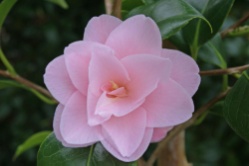 2 à . Fleur rose tendre, petite, simple ou semi-double, tardive. Croissance vigoureuse. Port étalé, aussi large que haut, compact. Feuillage brillant légèrement ondulé. ellia japonica ‘Princess Bacciochi’	38.50 €	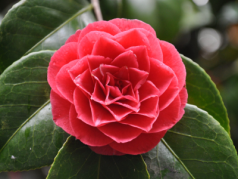 2 à . Rouge foncé imbriquée, grande fleur, mars à mai, port érigé vigoureux. ellia japonica ‘Santorelli’	38.50 €	                                      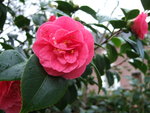 2 à . Fleur rose double, tardif : mars à mai. Port compact. ellia sasanqua ‘Hugh Evans’ 	38.50 €	 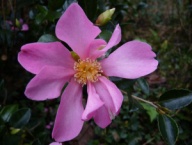 2 à . Fleur parfumée, automnale (octobre à décembre) rose soutenu, simple.Vigoureux à port dressé, buissonnant. ellia sasanqua ‘Plantation pink’	38.50 €	 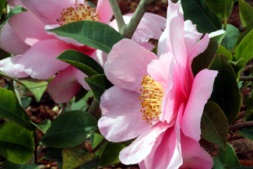 2 à . Grande fleur rose vif soutenu, simple, parfumée. Grand arbuste port étendu. ellia vernalis ‘Yuletide’ 	38.50 €	 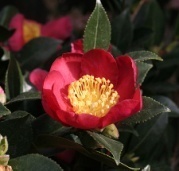 1 à . Petite fleur simple rouge brillant, gros bouquet d'étamines, légèrement odorante. Automnale hâtive et mi-saison. Végétation compacte, érigée. Petite feuille vert foncée. ellia williamsii ‘Jurys yellow’ 	38.50 €	 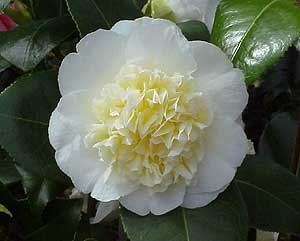 2 à . Végétation compacte, érigée. Fleur à coeur jaune entouré de pétales blanc crème. psis grandiflora (Chine)	25.00 €	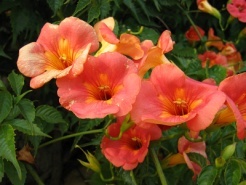 En août, septembre, grimpant, feuillage dentelé, fleurs oranges et rouges. psis radicans ‘Flamingo’	28.00 €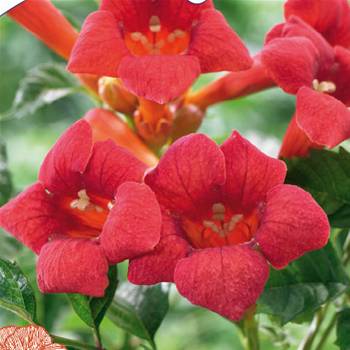 Rouge, rigoureux, grimpant.  psis radicans ‘Mme Galen’	26.50 €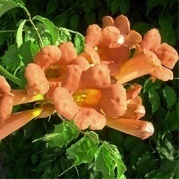 Rouge orange, grimpant, robuste, fleurs en panicules. Caragana arborescens (Russie, Chine)	42.50 €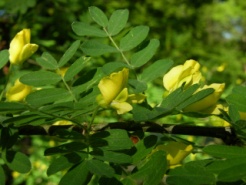 Arbuste très résistant au froid, floraison jaune en mai, végétation très dense, pour haies ou massifs. Caragana aurantiaca	45.00 €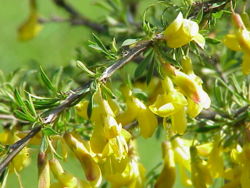 Petit arbuste d', très fines feuilles. Caragana tragacanthoides (Chine)	45.00 €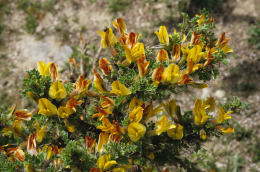 Floraison jaune en juin puis des gousses grises.     Carpinus betulus (Europe, Asie)	35.00 €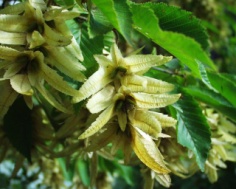 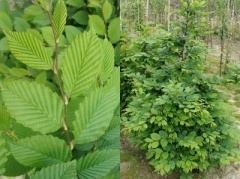 Charme commun. Carpinus betulus ‘Incisa’ (Europe, Turquie)	53.00 €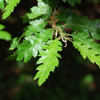 Feuilles plus finement découpées et allongées, très beau coloris d’automne. Carpinus japonica	55.00 €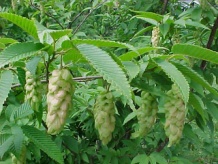 Petit arbre ; Japon, très beau feuillage nervuré jaune à l’automne, port en pyramide, superbes chatons en avril mai. Carya aquatica (S.E. des Etats Unis)	30.00 €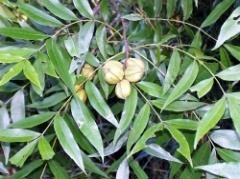 20 X . Feuilles composées aux très belles teintes jaune beurre en automne.    Carya cordiformis (USA)	37.50 € à 70.00 €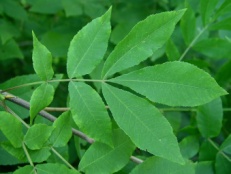 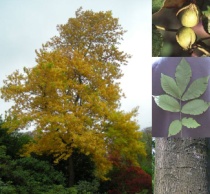 20 X . Le meilleur ‘Hickory’, grand arbre, feuillage jaune en automne. Carya glabra (USA)	37.50 € à 70.00 €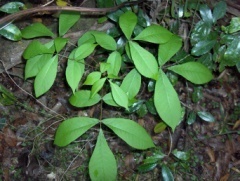 Feuilles de 5 à 7 lobes, écorce grise, feuillage jaune en automne. Carya illinoinensis	37.50 € à 70.00 €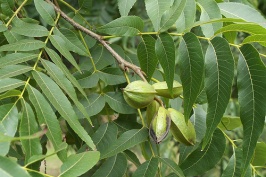 Ou Pékan, or en automne, écorce gris, ornemental, fruit comestibles.     Carya laciniosa (USA)	37.00 € à 70.00 €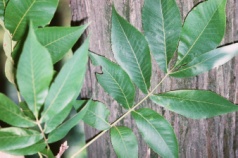 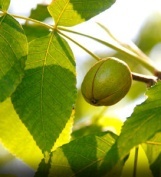 15 X . Tronc très noir, jeunes pousses fines et rigides orangées puis glabres, feuilles de 10 à  de long composées de 7 à 9 folioles. Carya myristiciformis (Etats Unis)                          	35.00 €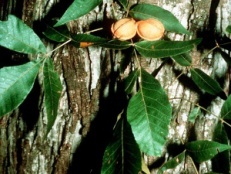 20 X . Très grandes feuilles composées aux folioles argentés sur l’envers devenant jaune d’or en automne.   Carya ovata (USA)	37.50 € à 70.00 €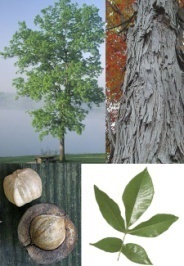 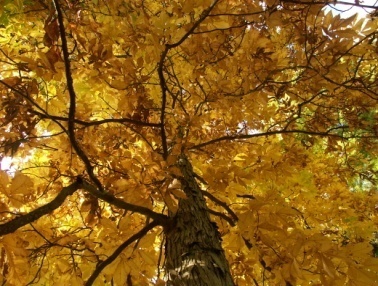 20 X 15.  majestueux au très beau feuillage composé de 5 folioles pointues se teintant d'or en automne. Carya pallida (Etats Unis)	40.00 €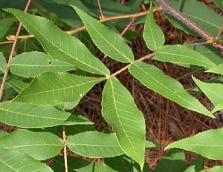 20 X . Feuilles duveuteuses en dessous, d’un très beau jaune d’or en automne. Carya texana (Etats Unis)	55.00 €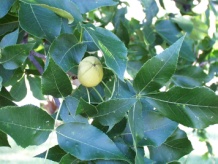 20 X . Feuilles àde 5 à 7 folioles, jaune d’or en automne. Carya tomentosa (USA)	45.00 € à 70.00 €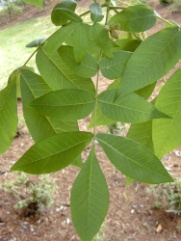 18 X . Grandes feuilles de  de long, parfumé, feuillage jaune en automne.      Caryopteris clandonensis ‘Heavenly Blue’ ()	25.00 €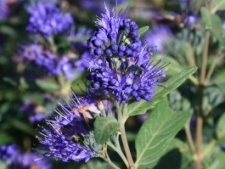 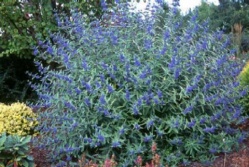 Petit arbuste au feuillage gris, port plus compact, fleurs bleues foncées en été, tailler court en fin d’hiver.      Caryopteris clandonensis "Thetis"	25.00 €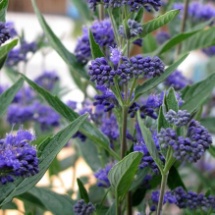 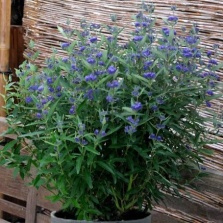 Feuillage à revers vert gris et floraison bleu foncé intense.    Caryopteris clandonensis "Hint of gold" cov	25.00 € 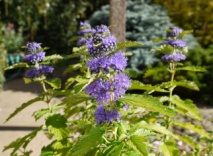 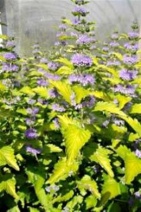 Feuillage doré     Caryopteris incana « Weeping Form »	35.00 €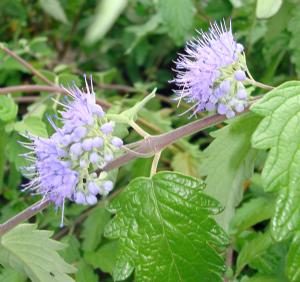 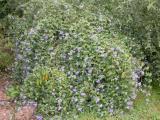 Arbuste pleureur Caryopteris X ‘Louis Cornuz’	34.00 €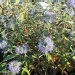 Port prostré. tanea sativa ‘Asplenifolia’ (Europe, Afrique)	65.00 €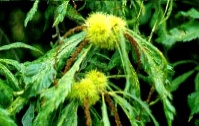 Feuilles plus allongées et découpées, lobes minces. tanea sativa ‘Aureomarginata’ (Europe, Afrique)	68.00 €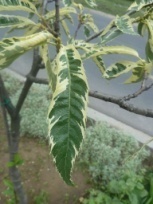 Châtaignier au feuillage marginé doré. tanea sativa ‘Variegata’ (Europe, Afrique)	60.00 €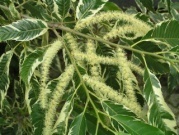 Feuillage panaché.    Catalpa bignonioides ‘Aurea’ (USA)	60.00 €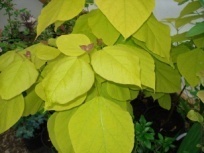 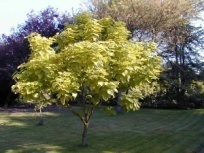  ou grand arbuste au feuillage doré, très lumineux, fleurs blanches. Catalpa X erubescens ‘Pulverulenta »	68.50 €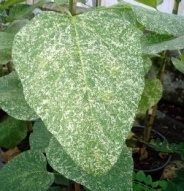 10 X . Feuillage éclaboussé de blanc crème, fleurs en panicules blanches au cœur jaune, très lumineux      Catalpa X erubescens ‘Purpurea’ (USA)	60..00 €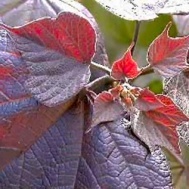 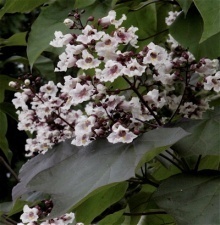 Jeunes feuilles pourpres trilobées, fleurs blanches en panicules. Catalpa ovata (Chine)	60.00 €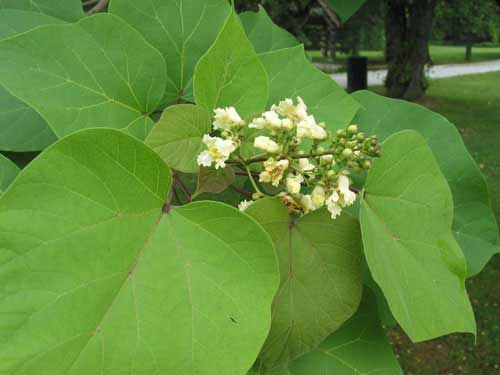 Grand arbre, fleurs beiges teintées de jaune et de rouge en juillet et août, beau feuillage jaune à l’automne.  Catalpa speciosa ‘Pulverulenta’ (USA)	60.00 €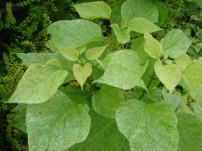 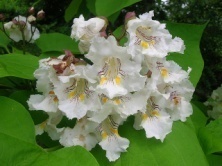 Feuilles mouchetées dorées.   Ceanothus impressus (USA)	24.00 €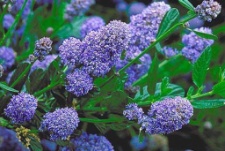 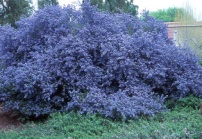 Espèce au petit feuillage vert foncé, gaufré, abondante floraison bleue foncée au printemps, convient bien au palissage. Ceanothus thyrsiflorus repens (USA)	22.00 €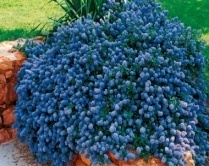 Forme rampante, vigoureux, floraison printanière bleue.
 Ceanothus'Concha'		22.00 €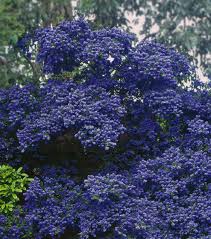 3 X  Arbuste à feuillage persistant, dense, à branches arquées. Feuilles finement dentées. À la fin du printemps, boutons de fleurs pourpres qui deviennent bleu profond en s'ouvrant.
 Ceanothus'Skylark'	22.00 € 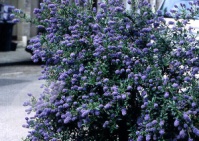 2 X  . Arbuste buissonnant à feuillage persistant. Feuilles luisantes et finement dentées. Profusion de fleurs bleu profond de la fin du printemps au début de l'été.       Cedrela sinensis (Chine)	40.00 €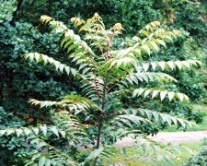 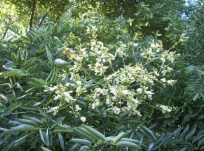 Fleurs blanches en grappes, jeune feuillage bronze, jaune en automne. Cedrela sinensis ‘Flamingo’ (Australie)	58.50 €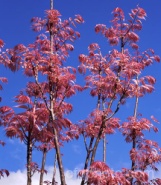 Jeunes pousses crevette, puis vert clair.         Celtis australis (Asie)	28.00 €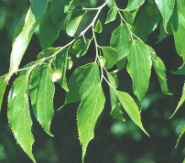 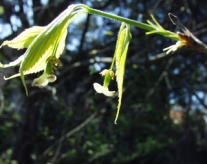 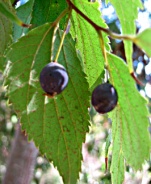  de moyen développement, branches souples et retombantes.